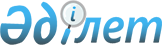 Об определении перечня должностей специалистов в области здравоохранения, социального обеспечения, образования, культуры, спорта и ветеринарии, являющихся гражданскими служащими и работающих в сельской местности
					
			Утративший силу
			
			
		
					Постановление акимата Айыртауского района Северо-Казахстанской области от 29 апреля 2016 года N 153. Зарегистрировано Департаментом юстиции Северо-Казахстанской области 31 мая 2016 года N 3773. Утратило силу постановлением акимата Айыртауского района Северо-Казахстанской области от 8 апреля 2019 года № 89
      Сноска. Утратило силу постановлением акимата Айыртауского района Северо-Казахстанской области от 08.04.2019 № 89 (вводится в действие по истечении десяти календарных дней после дня его первого официального опубликования).
       В соответствии с подпунктом 2 статьи 18 Трудового кодекса Республики Казахстан от 23 ноября 2015 года акимат Айыртауского района Северо-Казахстанской области ПОСТАНОВЛЯЕТ:
       1. Определить Перечень должностей специалистов в области здравоохранения, социального обеспечения, образования, культуры, спорта и ветеринарии, являющихся гражданскими служащими и работающих в сельской местности, согласно приложению.
       2. Контроль за исполнением настоящего постановления возложить на курирующего заместителя акима Айыртауского района Северо-Казахстанской области.
      3. Настоящее постановление вводится в действие по истечении десяти календарных дней после дня его первого официального опубликования, но распространяется на правоотношения, возникшие с 26 января 2016 года. Перечень должностей специалистов в области здравоохранения, социального обеспечения, образования, культуры, спорта и ветеринарии, являющихся гражданскими служащими и работающих в сельской местности
      1. Должности специалистов в области здравоохранения:
      1) руководитель районной больницы, районной поликлиники, районного диспансера;
      2) заместитель руководителя государственного учреждения и государственного казенного предприятия районного значения;
      3) заведующие клиническими отделениями скорой медицинской помощи, дневным стационаром, поликлиникой, отделением лучевой диагностики, функциональной диагностики;
      4) руководитель отделения физиотерапии и лечебной физической культуры, стоматологического кабинета или отделения и параклиническими (лабораторией) подразделениями государственного учреждения и государственного казенного предприятия районного значения;
      5) врачи всех специальностей - специалисты высшего уровня квалификации высшей, первой, второй категории и без категории;
      6) специалист психолог - специалисты высшего уровня квалификации высшей, первой и второй категории;
      7) медицинская (ий) сестра (брат) - специалисты высшего уровня квалификации высшей, первой, второй категории и без категории;
      8) провизор (фармацевт) - специалисты высшего уровня квалификации высшей, первой, второй категории и без категории;
      9) статистик –специалисты высшего и среднего уровня квалификации;
      10) фельдшер, акушер (ка), лаборант (медицинский), зубной врач (дантист), зубной техник (лаборант зубопротезного отделения, кабинета) - специалисты среднего уровня квалификации высшей, первой и второй категории и без категории;
      11) социальный работник - специалисты высшего, среднего уровня квалификации высшей, первой и второй категории и без категории.
      2. Должности специалистов в области социального обеспечения:
      1) руководитель государственного учреждения и государственного казенного предприятия;
      2) заведующий отделением надомного обслуживания, являющийся структурным подразделением организации районного значения;
      3) социальный работник по уходу за престарелыми и инвалидами - специалисты высшего, среднего уровня квалификации высшей, первой, второй категории и без категории;
      4) социальный работник по уходу за детьми-инвалидами старше 18 лет с психоневрологическими заболеваниями – специалисты высшего, среднего уровня квалификации высшей, первой, второй категории и без категории;
      5) консультант по социальной работе - специалисты высшего уровня квалификации высшей, первой, второй категории и без категории;
      6) специалист структурного подразделения центра (службы) занятости - специалисты высшего, среднего уровня квалификации высшей, первой, второй категории и без категории.
      3. Должности специалистов в области образования:
      1) руководитель государственного учреждения и государственного казенного предприятия районного значения (кроме малокомплектной школы, дошкольной организации образования, методического кабинета (центра), кабинета психолого-педагогической коррекции); 
      2) руководитель государственного учреждения и государственного казенного предприятия районного значения: малокомплектной школы, дошкольной организации образования, методического кабинета (центра), кабинета психолого-педагогической коррекции; 
      3) заместитель руководителя государственного учреждения и государственного казенного предприятия районного значения (кроме малокомплектной школы);
      4) заместитель руководителя государственного учреждения и государственного казенного предприятия районного значения: малокомплектной школы;
      5) заместитель руководителя государственного казенного предприятия районного значения: дошкольной организации;
      6) руководитель (заведующий) библиотеки;
      7) руководитель (заведующий) интернатом;
      8) руководитель сектора государственного учреждения и государственного казенного предприятия районного значения;
      9) учителя всех специальностей организаций дошкольного, начального, основного среднего, общего среднего образования, специальных (коррекционных) и специализированных организаций образования - специалисты высшего, среднего уровня квалификации высшей, первой, второй категорий и без категории;
      10) социальный педагог - специалисты высшего, среднего уровня квалификации высшей, первой, второй категорий и без категории;
      11) педагог-психолог - специалисты высшего, среднего уровня квалификации высшей, первой, второй категорий и без категории;
      12) логопед - специалисты высшего уровня квалификации высшей, первой, второй категорий и без категории;
      13) воспитатель - специалисты высшего, среднего уровня квалификации высшей, первой, второй категорий и без категории;
      14) помощник воспитателя;
      15) вожатый - специалисты высшего, среднего уровня квалификации высшей, первой, второй категорий и без категории;
      16) музыкальный руководитель - специалисты высшего и среднего уровня квалификации высшей, первой, второй категорий и без категории; 
      17) инструктор по физической культуре (в дошкольных организациях) - специалисты высшего, среднего уровня квалификации высшей, первой, второй категорий и без категории; 
      18) методист методического кабинета (центра); 
      19) методист - специалисты высшего, среднего уровня квалификации высшей, первой, второй категорий и без категории; 
      20) медицинская (ий) сестра (брат) - специалисты высшего, среднего уровня квалификации высшей, первой, второй категорий и без категории;
      21) диетическая сестра - специалисты среднего уровня квалификации высшей, первой, второй категорий и без категории;
      22) библиотекарь - специалисты высшего и среднего уровня квалификации;
      23) лаборант - специалисты высшего и среднего уровня квалификации высшей, первой, второй категорий и без категории;
      24) хореограф - специалисты высшего и среднего уровня квалификации без категории.
       4. Должности специалистов в области культуры:
      1) руководитель государственного учреждения и государственного казенного предприятия районного значения;
      2) заместитель руководителя государственного учреждения и государственного казенного предприятия районного значения;
      3) руководитель библиотеки;
      4) руководитель сектора, отдела государственного учреждения и государственного казенного предприятия районного значения;
      5) художественный руководитель государственного учреждения и государственного казенного предприятия районного значения;
      6) музыкальный руководитель - специалисты высшего, среднего уровня квалификации высшей, первой, второй категории и без категории; 
      7) аккомпаниатор - специалисты высшего, среднего уровня квалификации высшей, первой, второй категории и без категории; 
      8) библиограф –специалисты высшего, среднего уровня квалификации высшей, первой, второй категории и без категории;
      9) оператор;
      10) культорганизатор –специалисты высшего, среднего уровня квалификации высшей, первой, второй категории и без категории;
      11) методист всех наименований (основных служб) - специалисты высшего, среднего уровня квалификации высшей, первой, второй категории и без категории; 
      12) библиотекарь - специалисты высшего, среднего уровня квалификации высшей, первой, второй категории и без категории;
      13) хореограф - специалисты высшего, среднего уровня квалификации высшей, первой, второй категории и без категории;
      14) художники всех наименований (основных служб) - специалисты высшего, среднего уровня квалификации высшей, первой, второй категории и без категории;
      15) редактор – специалисты высшего, среднего уровня квалификации высшей, первой, второй категории и без категории.
      5. Должности специалистов в области спорта:
      1) руководитель государственного учреждения и государственного казенного предприятия районного значения;
      2) заместитель руководителя государственного учреждения и государственного казенного предприятия районного значения;
      3) методист - специалисты высшего, среднего уровня квалификации высшей, первой, второй категории и без категории; 
      4) тренер - специалисты высшего, среднего уровня квалификации высшей, первой, второй категорий и без категории;
      5) тренер-преподаватель - специалисты высшего, среднего уровня квалификации без категории;
      6) медицинская (ий) сестра /брат (специализированная (ый)) - специалисты высшего, среднего уровня квалификации высшей, первой, второй категории и без категории.
      6. Должности специалистов в области ветеринарии:
      1) ветеринарный врач- специалисты высшего уровня квалификации первой, второй категории и без категории.
					© 2012. РГП на ПХВ «Институт законодательства и правовой информации Республики Казахстан» Министерства юстиции Республики Казахстан
				
      Аким района

А.Тастемиров

      "СОГЛАСОВАНО"
Секретарь Айыртауского
районного маслихата
Северо-Казахстанской области
29 апреля 2016 года

Б.Жанахметов
Приложение к постановлению акимата Айыртауского района Северо-Казахстанской области от 29 апреля 2016 года № 153